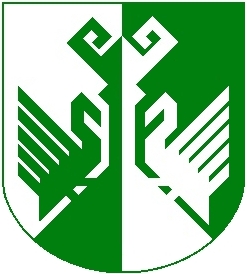 от 16 февраля 2016 года № 57О внесении изменений и дополнений в муниципальную программу «Устойчивое развитие территорий поселений и эффективная деятельность органов местного самоуправления в муниципальном образовании «Сернурский муниципальный район» в современных условиях на 2014-2018 годы»В целях приведения муниципальных программ муниципального образования «Сернурский муниципальный район» в соответствие с действующим законодательством администрация Сернурского муниципального района постановляет:1. Внести в муниципальную программу муниципального образования «Сернурский муниципальный район» «Устойчивое развитие территорий поселений и эффективная деятельность органов местного самоуправления в муниципальном образовании «Сернурский муниципальный район» в современных условиях на 2014-2018 годы», утвержденную постановлением администрации Сернурского муниципального района от 26 ноября 2013 г. № 547 (в редакции от 19.10.2015 г.), следующие изменения и дополнения:1) в Плане реализации муниципальной программы (приложение № 6) подпрограмму «Профилактика правонарушений и противодействие злоупотреблению наркотиками в муниципальном образовании «Сернурский муниципальный район» на 2014-2018 годы дополнить основными мероприятиями согласно приложению;2) в подпрограмме «Профилактика правонарушений и противодействие злоупотреблению наркотиками в муниципальном образовании «Сернурский муниципальный район» на 2014-2018 годы» (приложение № 8):а) пункт 3.1 раздела III дополнить абзацем десятым следующего содержания:«организация временного трудоустройства в летний период несовершеннолетних граждан в возрасте от 14 до 18 лет, находящихся в трудной жизненной ситуации.»;б) абзацы первый и второй раздела IV изложить в новой редакции:«На реализацию основных мероприятий подпрограммы запланировано 380 тыс. рублей, из них:по основному мероприятию «Профилактика правонарушений» – 380 тыс. рублей;».2. Контроль за исполнением настоящего постановления возложить на заместителя главы администрации Сернурского муниципального района по социальным вопросам И.Л. Казанцеву.3. Настоящее постановление подлежит размещению на официальном сайте Сернурского муниципального района в информационно-телекоммуникационной сети Интернет.Шубина О.И.(83633) 9-81-85СОГЛАСОВАНО:ПРИЛОЖЕНИЕк постановлению администрацииСернурского муниципального районаот 16.02.2016 г. № 57«ПРИЛОЖЕНИЕ № 6к муниципальной программе«Устойчивое развитие территорий поселений и эффективная деятельность органов местного самоуправления в муниципальном образовании «Сернурский муниципальный район» в современных условиях на 2014-2018 годы»ПЛАН реализации муниципальной программыШЕРНУРМУНИЦИПАЛРАЙОНЫНАДМИНИСТРАЦИЙЖЕАДМИНИСТРАЦИЯ СЕРНУРСКОГО МУНИЦИПАЛЬНОГО РАЙОНАПУНЧАЛПОСТАНОВЛЕНИЕГлава администрацииСернурскогомуниципального районаС. АдигановЗаместитель главы администрации Сернурского муниципального района по социальным вопросамИ.Л. Казанцева16.02.2016Руководитель МУ «Отдел образования и по делам молодежи администрации МО «Сернурский муниципальный район»Л.В. Яндимирова 16.02.2016Руководитель отдела организационно-правовой работы и кадровД.Б. Мамаев16.02.2016Наименование подпрограммы, ведомственной целевой программы, мероприятий ведомственной целевой программы, основного мероприятия, мероприятийв рамках основного мероприятияОтветственный исполнитель (ФИО, должность)СрокСрокОжидаемый непосредствен-ный результат (краткое описание)Код бюджетной классификации (местный бюджет)Финансирование по годам(тыс. рублей)Финансирование по годам(тыс. рублей)Финансирование по годам(тыс. рублей)Финансирование по годам(тыс. рублей)Финансирование по годам(тыс. рублей)Финансирование по годам(тыс. рублей)Наименование подпрограммы, ведомственной целевой программы, мероприятий ведомственной целевой программы, основного мероприятия, мероприятийв рамках основного мероприятияОтветственный исполнитель (ФИО, должность)начала реализа-цииокон-чания реали-зацииОжидаемый непосредствен-ный результат (краткое описание)Код бюджетной классификации (местный бюджет)2013 оценка20142015201620172018123456789101112Основное мероприятие: «Организация временного трудоустройства в летний период несовершеннолетних граждан в возрасте от 14 до 18 лет, находящихся в трудной жизненной ситуации»Казанцева И.Л., заместитель главы администрации по социальным вопросам20162018505050»